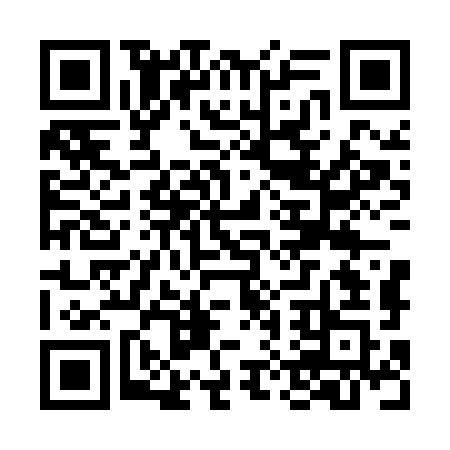 Ramadan times for Fonte da Costa, PortugalMon 11 Mar 2024 - Wed 10 Apr 2024High Latitude Method: Angle Based RulePrayer Calculation Method: Muslim World LeagueAsar Calculation Method: HanafiPrayer times provided by https://www.salahtimes.comDateDayFajrSuhurSunriseDhuhrAsrIftarMaghribIsha11Mon5:215:216:5212:444:526:386:388:0312Tue5:205:206:5012:444:536:396:398:0413Wed5:185:186:4912:444:546:406:408:0514Thu5:165:166:4712:444:546:416:418:0615Fri5:155:156:4612:434:556:426:428:0716Sat5:135:136:4412:434:566:436:438:0917Sun5:115:116:4212:434:576:446:448:1018Mon5:095:096:4112:424:586:456:458:1119Tue5:085:086:3912:424:586:466:468:1220Wed5:065:066:3712:424:596:476:478:1321Thu5:045:046:3612:425:006:486:488:1422Fri5:025:026:3412:415:016:496:498:1623Sat5:015:016:3212:415:026:506:508:1724Sun4:594:596:3112:415:026:516:518:1825Mon4:574:576:2912:405:036:526:528:1926Tue4:554:556:2812:405:046:536:538:2027Wed4:534:536:2612:405:056:546:548:2228Thu4:514:516:2412:395:056:556:558:2329Fri4:504:506:2312:395:066:566:568:2430Sat4:484:486:2112:395:076:586:588:2531Sun5:465:467:191:396:077:597:599:261Mon5:445:447:181:386:088:008:009:282Tue5:425:427:161:386:098:018:019:293Wed5:405:407:141:386:108:028:029:304Thu5:385:387:131:376:108:038:039:315Fri5:375:377:111:376:118:048:049:336Sat5:355:357:101:376:128:058:059:347Sun5:335:337:081:376:128:068:069:358Mon5:315:317:061:366:138:078:079:379Tue5:295:297:051:366:148:088:089:3810Wed5:275:277:031:366:148:098:099:39